Projekt współfinansowany przez Unię Europejską z Funduszu Spójności w ramach Programu Operacyjnego Infrastruktura i Środowisko na lata 2014-2020Zadanie 10, 4 Instalacja kanału komunikacyjnego  w systemie TETRA dla nowych łącznikóww ramach projektu:„Przebudowa sieci do standardów Smart Grid poprzez instalowanie inteligentnego opomiarowania 
i automatyzację sieci, w celu aktywizacji odbiorców dla poprawy efektywności użytkowania energii oraz efektywnego zarządzania systemem elektroenergetycznym dla poprawy bezpieczeństwa dostaw. Wdrożenie podstawowe w obszarze Energa Operator SA” (w skrócie Smart Grid).Nr umowy o dofinansowanie: Nr POIS.01.04.01-00-0012/17-00,współfinansowanego w ramach Programu Operacyjnego Infrastruktura i Środowisko na lata 2014-2020 – PRIORYTET: I Zmniejszenie emisyjności gospodarki DZIAŁANIE: 1.4 Rozwijanie i wdrażanie inteligentnych systemów dystrybucji działających na niskich i średnich poziomach napięcia PODDZIAŁANIE: 1.4.1 Wsparcie budowy inteligentnych sieci elektroenergetycznych o charakterze pilotażowym i demonstracyjnym.Dostawa i wdrożenie modemów TETRA wraz z akcesoriamiScenariusz prezentacjiv 1.110.01.2018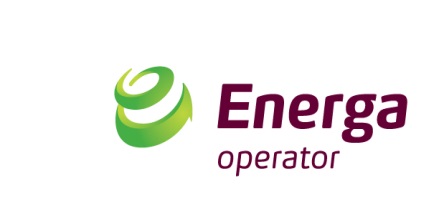 Informacje podstawoweW celu potwierdzenia, że oferowany modem równoważny odpowiada wymaganiom określonym przez Zamawiającego, Wykonawca winien przeprowadzić prezentację urządzeń. W celu przeprowadzenia prezentacji należy dostarczyć co najmniej 2 sztuki oferowanego modemu równoważnego wraz z niezbędnym wyposażeniem i akcesoriami umożliwiającymi przeprowadzenie prezentacji oraz zaprezentować jego działanie zgodnie z podanym poniżej scenariuszem prezentacji. Prezentowane urządzenia muszą mieć pełną funkcjonalność wymaganą SIWZ.Celem prezentacji jest weryfikacja, czy oferowane przez Wykonawcę urządzenia posiadają wymagane funkcjonalności, jakość, parametry techniczne i mechaniczne opisane w OPZ oraz czy spełniają wymogi dotyczące interoperacyjności z infrastrukturą TETRA oraz SCADA zamawiającego.Prezentacje zostaną przeprowadzone w warunkach laboratoryjnych. Prezentacje urządzeń zostaną przeprowadzone w siedzibie zamawiającego lub innym miejscu wskazanym przez zamawiającego na terenie Polski. Prezentacje muszą być prowadzone w języku polskim. Zamawiający zastrzega prawo rejestracji prezentacji za pomocą środków audiowizualnych.Prezentacje poszczególnych Wykonawców zostaną przeprowadzone zgodnie z kolejnością złożonych Ofert. Termin (dzień i godzina) oraz dokładne miejsce testów zostaną podane Wykonawcom w informacji przesłanej pocztą elektroniczną na adres wskazany w Ofercie. Pierwsze prezentacje odbędą się nie wcześniej niż 7 dnia roboczego licząc od daty otwarcia ofert (dla potrzeb niniejszego Postępowania sobota nie jest uznawana za dzień roboczy).Prezentacje odbywać się będą podczas sesji, której czas przeprowadzenia wraz z przygotowaniem urządzeń do testów i ich demontażem, nie może przekroczyć 8 godzin. Czas ten może być wydłużony w przypadku zaistnienia nieprzewidzianych problemów organizacyjnych lub technicznych po stronie zamawiającego.Prezentacje są jawne dla uczestników postępowania. W prezentacji mogą brać udział przedstawiciele innych Wykonawców, jednak z uwagi na ograniczenia lokalowe i organizacyjne - nie więcej jednak niż po 1 przedstawicielu takiego Wykonawcy. Przedstawiciele innych Wykonawców biorą udział w prezentacji w sposób bierny – mogą jedynie obserwować czynności, nie mogą zadawać pytań, dotykać urządzeń, rejestrować przebiegu demonstracji lub testu (poza sporządzaniem notatek), ani w jakikolwiek inny sposób wpływać na jego przebieg.Osoby biorące udział w prezentacji muszą posiadać pełnomocnictwa do reprezentowania Wykonawcy lub innych Wykonawców (jeśli zostaną dopuszczeni do tych czynności zgodnie z opisanymi wyżej zasadami) co najmniej w zakresie udziału w prezentacji. Zamawiający będzie weryfikował treść pełnomocnictw i tożsamość osób biorących udział w czynnościach przed wpuszczeniem na salę.W trakcie prowadzonej prezentacji, Wykonawca zobowiązany jest do udzielenia wszelkich wyjaśnień dotyczących prezentowanych urządzeń, umożliwiających prawidłowe przeprowadzenie badania testowanych w toku prezentacji parametrów i funkcjonalności.Zamawiający w toku prowadzonej przez Wykonawcę prezentacji, wymaga pozytywnego wyniku testu dla wszystkich testowanych w toku prezentacji parametrów i funkcjonalności.Zamawiający odrzuci ofertę Wykonawcy, jeżeli podczas prezentacji lub bezpośrednio po niej  okaże się, że nie są spełnione wymagane funkcjonalności, jakość i parametry techniczne opisane w załączniku nr 1 do SIWZ. Nieobecność Wykonawcy będzie równoznaczna z tym, że Wykonawca nie udowodnił, iż zaoferowane przez niego urządzenia spełniają wymagania Zamawiającego, co będzie skutkowało odrzuceniem oferty z uwagi na jej niezgodność z treścią SIWZ.Sposób przeprowadzenia prezentacjiPrezentację należy przeprowadzić w testowym środowisku zamawiającego, z wykorzystaniem sieci TETRA oraz infrastruktury SCADA udostępnionych przez zamawiającego. Spełnienie wymagań będzie weryfikowane przez ekspertów Zamawiającego. Zamawiający zastrzega sobie możliwość powołania ekspertów zewnętrznych.Zamawiający zapewni wsparcie administratorów sieci TETRA w zakresie konfiguracji systemu TETRA.Do przeprowadzenia testów należy wykorzystać sprzęt udostępniony przez Zamawiającego:sterownik SCADA Mikronikasterownik SCADA Elkomtechsterownik SCDA Instytut Łącznościodłącznik Elkomtechodłącznik MiktonikaSzafki AMI/SGScenariusz testów realizowanych w ramach prezentacji spełnienia wymagań funkcjonalnych:L.p.Rodzaj testuSposób przeprowadzania testuKryterium akceptacji testu1Test współpracy z systemem TETRA ZamawiającegoNależy skonfigurować i uruchomić modem w sieci TETRA EOP, uwzględniając szyfrowanie TEA1.Sprawdzenie funkcjonalności radiomodemu w systemie TETRA EOPPoprawne logowanie modemu w sieci TETRA. Przeprowadzenie próbnej transmisji (np. ping, przesłanie SDS).2Test poprawnej komunikacji ze sterownikiem SCADA MikronikaSprawdzenie dostępności sterownika w systemie SCADA z wykorzystaniem kanału łączności zapewnionego przez radiomodemWidoczność sterownika w systemie nadzoru SCADA2Test poprawnej komunikacji ze sterownikiem SCADA MikronikaOdczytanie wybranych parametrów radiowych radiomodemu poprzez polecenia wysyłane z systemu nadzoru SCADA przy wykorzystaniu łącza zapewnionego przez radiomodemPoprawne odczytanie parametrów radiowych. 2Test poprawnej komunikacji ze sterownikiem SCADA MikronikaOdczyt zmiany stanu wejść, transmisja danych pomiarowych oraz wysterowanie sterownika za pomocą poleceń wysyłanych z systemu nadzoru SCADA przy wykorzystaniu łącza zapewnionego przez radiomodemPoprawne odczyt sygnałów, danych oraz wysterowanie sterownikaRestart modemu z poziomu sterownikaPoprawny restart modemu wykonany z poziomu sterownika SCADA3Test poprawnej komunikacji ze sterownikiem SCADA ElkomtechSprawdzenie dostępności sterownika SCADA w systemie nadzoru z wykorzystaniem kanału łączności zapewnionego przez radiomodemWidoczność sterownika w systemie nadzoru SCADA3Test poprawnej komunikacji ze sterownikiem SCADA ElkomtechOdczytanie wybranych parametrów radiowych radiomodemu poprzez polecenia wysyłane z systemu nadzoru SCADA przy wykorzystaniu łącza zapewnionego przez radiomodemPoprawne odczytanie parametrów radiowych. 3Test poprawnej komunikacji ze sterownikiem SCADA ElkomtechWysterowanie sterownika za pomocą poleceń wysyłanych z systemu nadzoru SCADA przy wykorzystaniu łącza zapewnionego przez radiomodemPoprawne wysterowanie sterownikaRestart modemu z poziomu sterownikaPoprawny restart modemu wykonany z poziomu sterownika SCADA4Test poprawnej komunikacji ze sterownikiem SCADA Instytut ŁącznościSprawdzenie dostępności sterownika SCADA w systemie nadzoru z wykorzystaniem kanału łączności zapewnionego przez radiomodemWidoczność sterownika w systemie nadzoru SCADA4Test poprawnej komunikacji ze sterownikiem SCADA Instytut ŁącznościOdczytanie wybranych parametrów radiowych radiomodemu poprzez polecenia wysyłane z systemu nadzoru SCADA przy wykorzystaniu łącza zapewnionego przez radiomodemPoprawne odczytanie parametrów radiowych. 4Test poprawnej komunikacji ze sterownikiem SCADA Instytut ŁącznościWysterowanie sterownika za pomocą poleceń wysyłanych z systemu nadzoru SCADA przy wykorzystaniu łącza zapewnionego przez radiomodemPoprawne wysterowanie sterownikaRestart modemu z poziomu sterownikaPoprawny restart modemu wykonany z poziomu sterownika SCADA5Test poprawnej komunikacji z odłącznikiem  SCADA Elkomtech Sprawdzenie dostępności odłącznika SCADA w systemie nadzoru z wykorzystaniem kanału łączności zapewnionego przez radiomodemWidoczność odłącznika w systemie nadzoru SCADA5Test poprawnej komunikacji z odłącznikiem  SCADA Elkomtech Odczytanie wybranych parametrów radiowych radiomodemu poprzez polecenia wysyłane z systemu nadzoru SCADA przy wykorzystaniu łącza zapewnionego przez radiomodemPoprawne odczytanie parametrów radiowych. 5Test poprawnej komunikacji z odłącznikiem  SCADA Elkomtech Wysterowanie odłącznika za pomocą poleceń wysyłanych z systemu nadzoru SCADA przy wykorzystaniu łącza zapewnionego przez radiomodemPoprawne wysterowanie odłącznika6Test poprawnej komunikacji z odłącznikiem  SCADA Mikronika Sprawdzenie dostępności odłącznika SCADA w systemie nadzoru z wykorzystaniem kanału łączności zapewnionego przez radiomodemWidoczność odłącznika w systemie nadzoru SCADA6Test poprawnej komunikacji z odłącznikiem  SCADA Mikronika Odczytanie wybranych parametrów radiowych radiomodemu poprzez polecenia wysyłane z systemu nadzoru SCADA przy wykorzystaniu łącza zapewnionego przez radiomodemPoprawne odczytanie parametrów radiowych. 6Test poprawnej komunikacji z odłącznikiem  SCADA Mikronika Wysterowanie odłącznika za pomocą poleceń wysyłanych z systemu nadzoru SCADA przy wykorzystaniu łącza zapewnionego przez radiomodemPoprawne wysterowanie odłącznika7Sprawdzenie możliwości montażu modemu w szafce AMI/SGWykonawca zademonstruje spełnienie wymogów w zakresie montażu w szafkach Zamawiającego przez zamontowanie oferowanego modemu w szafce testowej, podłączenie okablowania i uruchomienie modemu.Poprawny montaż modemu 
w szafce.